CÓDIGO DE IDENTIFICAÇÃO DO PROCESSO Código da publicitação do procedimento			Código de candidato/aCARATERIZAÇÃO DO POSTO DE TRABALHOCarreira __________________________Categoria________________________________Área de atividade ________________________________1. DADOS PESSOAISNome completo:  2. NÍVEL HABILITACIONALAssinale o quadrado apropriado:* Nível III: Nível de qualificação da formação (c/ equivalência ao ensino secundário)2.1 Identifique o curso e /ou área de formação:Código HABILITAÇÕES LITERÁRIAS2.2 Indique cursos de pós-graduação, mestrado ou doutoramento:3. SITUAÇÃO JURÍDICO/ FUNCIONAL DO/A TRABALHADOR/A3.2  Em caso negativo passe diretamente ao ponto 4. deste formulário. Em caso afirmativo, especifique qual a sua situação:3.2.4 Órgão ou serviço onde exerce ou por último exerceu funções:3.2.5 Carreira e categoria detidas:3.2.6 Atividade exercida ou que por último exerceu no órgão ou serviço:3.2.7- Avaliação de desempenho (últimos três anos):4. EXPERIÊNCIA PROFISSIONAL E FUNÇÕES EXERCIDAS4.1 Funções exercidas, diretamente relacionadas com o posto de trabalho a que se candidata:4.2 Outras funções e atividades exercidas:5. FORMAÇÃO OU EXPERIÊNCIA PROFISSIONAL SUBSTITUTIVA DO NÍVEL HABILITACIONAL EXIGIDO5.1 No caso de a publicitação permitir a candidatura sem o grau académico exigido, indique a formação ou experiência profissional substitutiva.6. OPÇÃO POR MÉTODOS DE SELEÇÃOSe está a cumprir ou a executar a atribuição, competência ou atividade caracterizadora do posto de trabalho em causa, ou em caso de situação de requalificação que, imediatamente antes, tenha desempenhado aquela atribuição, competência ou atividade e pretende usar da prerrogativa de afastamento dos métodos de seleção, nos termos do n.º 3 do artigo 36º LTFP, assinale a seguinte declaração:7. REQUISITOS DE ADMISSÃO8. NECESSIDADES ESPECIAIS8.1 Caso lhe tenha sido reconhecido, legalmente, algum grau de incapacidade, indique se necessita de meios / condições especiais para a realização dos métodos de seleção.9. FORMA DE NOTIFICAÇÃO (alínea b), n.º 2 do artigo 112.º do CPA)Declaro que autorizo o envio de eventuais notificações decorrentes da apresentação desta candidatura para o seguinte endereço eletrónico:10. DECLARAÇÃO (g), nº 1 do artigo 19.º, da Portaria n.º 125-A/2019, de 30 de abril)“Declaro que são verdadeiras as informações acima prestadas”.AssinaturaDocumentos que anexa à candidatura: (*) Vínculo de emprego público previamente estabelecido, quando exista, bem como da carreira e categoria de que seja titular, da atividade que executa e do órgão ou serviço onde exerce funções.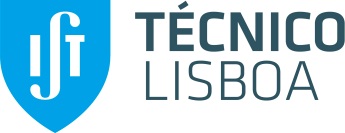 FORMULÁRIO DE CANDIDATURA AO PROCEDIMENTO CONCURSALRJEP por tempo indeterminado  RJEP por tempo determinado RJEP por tempo determinável Data de nascimento:Sexo:MasculinoFemininoNacionalidade:Nº de Identificação Fiscal:3333	Morada:Código Postal:Localidade:Telefone:3333	Telemóvel:3333	Endereço eletrónico:01Menos de 4 anos de escolaridade08Bacharelato024 anos de escolaridade (1.º ciclo do ensino básico)09Licenciatura036 anos de escolaridade (2.º ciclo do ensino básico)10Pós-graduação049.º ano (3.º ciclo do ensino básico)11Mestrado0511.º ano12Doutoramento0612.º ano (ensino secundário)13Curso de especialização tecnológica07Curso tecnológico / profissional / outros (nível III)*99Habilitação ignorada3.1 Titular de relação jurídica de emprego público?SimaggggggNão3.2.1- NomeaçãoDefinitiva 3.2.1- NomeaçãoTransitória por tempo determinado3.2.1- NomeaçãoTransitória por tempo determinável 3.2.2- Contrato Tempo indeterminado 3.2.2- Contrato Tempo determinado 3.2.2- Contrato Tempo determinável3.2.3- Situação atualEm exercício de funções3.2.3- Situação atualEm licença3.2.3- Situação atualEm SME3.2.3- Situação atualOutraAnoMenção quantitativaAnoMenção quantitativaAnoMenção quantitativaFunções	Data 	    Data	Data 	    DataFunções	Início		Início      Fim  ghgjjkhgÇºlçlº“Declaro que afasto os métodos de seleção constantes no n.º 2 do artigo 36.º LTFP, Avaliação curricular e Entrevista de avaliação de competências, e opto pelos métodos Prova de conhecimentos e Avaliação psicológica”.“Declaro que afasto os métodos de seleção constantes no n.º 2 do artigo 36.º LTFP, Avaliação curricular e Entrevista de avaliação de competências, e opto pelos métodos Prova de conhecimentos e Avaliação psicológica”.“Declaro que afasto os métodos de seleção constantes no n.º 2 do artigo 36.º LTFP, Avaliação curricular e Entrevista de avaliação de competências, e opto pelos métodos Prova de conhecimentos e Avaliação psicológica”.“ Declaro que reúno os requisitos previstos no artigo 17º da LTFP, aprovada pela Lei 35/2014, de 20/06, e, se for o caso, os requisitos exigidos na subalínea v) da alínea d) do n.º 1 do artigo 19.º da Portaria n.º 125-A /2019 de 30 de abril”.SimNão“ Declaro que reúno os requisitos previstos no artigo 17º da LTFP, aprovada pela Lei 35/2014, de 20/06, e, se for o caso, os requisitos exigidos na subalínea v) da alínea d) do n.º 1 do artigo 19.º da Portaria n.º 125-A /2019 de 30 de abril”.“ Declaro que reúno os requisitos previstos no artigo 17º da LTFP, aprovada pela Lei 35/2014, de 20/06, e, se for o caso, os requisitos exigidos na subalínea v) da alínea d) do n.º 1 do artigo 19.º da Portaria n.º 125-A /2019 de 30 de abril”.E-mail:Localidade:        Data:CurrículoOutros:Certificado de habilitaçõesComprovativos de formação(Quantidade ____)Declaração a que se refere ii), d), nº1 Artigo 19.º (*)